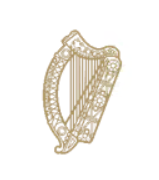 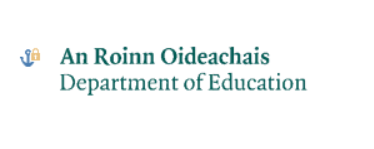 Ciorclán 0003/2023Socruithe Foirne i Scoileanna Pobail & Cuimsitheacha don Scoilbhliain 2023/24Maidir le haidhmeanna Alt 24(2) den Acht Oideachais 1998 (arna leasú leis an Acht um Oideachas (Leasú), 2012), ríomhtar leithdháileadh na bpost teagaisc don scoilbhliain 2023/24 de réir na rialacha a leagtar amach sa chiorclán seo agus tá sé bunaithe ar rollú aitheanta daltaí ar chúrsaí ceadaithe an 30 Meán Fómhair 2022.Ailíniú Rollaithe le hAcmhainnCé go dtuartar go mbainfidh rolluithe iar-bhunscoile náisiúnta buaicleibhéal amach sa bhliain 2024, táthar ag súil go dtiocfaidh laghdú thart ar 70,000 dalta orthu thar na deich mbliana atá romhainn.  Cé go bhfuil éagsúlachtaí réigiúnacha agus áitiúla ann maidir leis an treocht seo, is ceist an-tábhachtach í d’Aonad Pleanála agus Tógála na Roinne agus iarratais á meas acu le haghaidh cóiríocht bhreise don soláthar príomhshrutha.  Tá sé tábhachtach mar sin, go dtuigfidh scoileanna aonair é sin agus a bpróisis rolluithe féin á n-oibriú acu gach bliain. Tá sé tábhachtach go ndéantar na rolluithe a ailíniú le hacmhainn atá ann cheana ar fud na scoileanna a mhéid is féidir.  Is príomhthosaíocht í don CNOS agus don Roinn ranganna speisialta breise a bhunú ag leibhéal iar-bhunscoile. Is féidir le gach iar-bhunscoil, ar an meán, a bheith ag súil le thart ar 4 rang speisialta sna blianta atá amach romhainn.  Tá sé i gceist go bhfaighfear an chóiríocht sin trí athearraíocht a bhaint as an gcóiríocht atá ann cheana agus cóiríocht bhreise a chur ar fáil trí thionscadail bheartaithe a chur i gcrích agus, nuair is gá, trí chóiríocht mhodúlach.  Ina thaobh seo, beidh Aonad Pleanála & Tógála na Roinne, i gcomhar le páirtithe leasmhara ábhartha, ag iarraidh na deiseanna a uasmhéadú chun an chóiríocht atá ann cheana agus atá beartaithe a úsáid atá á cur ar fáil mar chuid de thionscadail na bhfoirgneamh scoile chun cur i bhfeidhm na ranganna speisialta a thacú.  Tá an cur chuige seo ábhartha chomh maith i gcomhthéacs leanúint ar aghaidh le rollú na ndaltaí a éascú, go háirithe iad siúd ón Úcráin a ruaigeadh de bharr an chogaidh agus chomh maith leo sin, daltaí eile a thagann go hÉirinn tríd an gcóras Cosanta Idirnáisiúnta. Clár an ÁbhairCuid 1: 	Poist teagaisc faofa ar an sceideal foirneCuid 3: 	Athruithe foirne don scoilbhliain 2023/24Foirm SP1 – Fógra faoi athruithe foirne Conarthaí ar feadh thréimhse éiginnte (CIDs) Cuid 4: 	Ath-imlonnaithe Cuid 5: 	Fógra faoi fholúntaisCuid 6: 	Iarratais ar leithdháileadh breise teagaiscClárú Réamh-mheastaLamháltais ChuraclaimCuid 7:  	Achomhairc Cuid 8:   	FoirmeachaAguisín 1:  	Foirmeacha agus dátaí deiridhAguisín 2: 	Treoirlínte maidir le hiarratais ar Lamháltais ChuraclaimAguisín 3: 	Soláthar treorach in iar-bhunscoileannaAguisín 4: 	Próiseas ath-imlonnaithePríomhoide/Leas-Phríomhoide1	Príomhoide: Tugtar post amháin do gach scoil aitheanta maidir le Príomhoide.1.2	Leas-Phríomhoide: Leithdháiltear poist Leas-Phríomhoide ar gach scoil aitheanta mar seo a leanas:Leithdháileadh Bunaithe ar Rollú1.3 	Gnáthrollú: Baineann an leithdháileadh le haghaidh Gnáthrollúcháin leis an rollú príomhshrutha ceadaithe.Cuirtear cóimheas 19:1 i bhfeidhm maidir le daltaí aitheanta in iar-bhunscoileanna scéime saor in aisce.Cuirtear cóimheas 23:1 i bhfeidhm maidir le daltaí aitheanta i scoileanna aitheanta lasmuigh den chóras oideachais saor in aisce.1.4	Soláthar Treorach:Faigheann gach scoil leithdháileadh maidir le Soláthar Treorach. Ríomhtar é leis an rollú ceadaithe, lena n-áirítear daltaí PLC. Is é an leithdháileadh an difríocht idir PTR 19:1 agus PTR laghdaithe:Mar thoradh ar bhearta a fógraíodh mar chuid de Bhuiséid 2016, 2017, 2018 agus 2022, tá na poist treorach a tarraingíodh siar i mBuiséad 2012 á dtabhairt ar ais ó mhí Mheán Fómhair 2022.Trí leithdháileadh na treorach a úsáid, spreagtar scoileanna machnamh a dhéanamh ar an ról riachtanach atá ag an gcomhairleoir treorach cáilithe i gcur i bhfeidhm phlean treorach na scoile iomláine. Éileoidh an treoirchomhairleoir am le haghaidh coinní mac léinn aonair, le haghaidh ceachtanna Treorach, agus obair ghinearálta a bhaineann le treoir i gcomhthéacs an phlean Treorach Scoile Uile.Féach Aguisín 3 den chiorclán seo chun tuilleadh faisnéise a fháil ar Sholáthar Treorach.1.5	Athchóiriú Sraith Shóisearach:Faigheann scoileanna leithdháileadh chun tacú le hAthchóiriú Sraith Shóisearach trí am gairmiúil aonair a sholáthar chun ligean do mhúinteoirí dul i mbun gníomhaíochtaí comhoibrithe gairmiúla chun tacú le teagasc, foghlaim agus measúnú. Tugann an ciorclán bliantúil a eisítear chuig scoileanna ag leagan amach socruithe chun an Creat don tSraith Shóisearach a chur i bhfeidhm tuilleadh sonraí maidir leis na gníomhaíochtaí seo. Ina measc seo tá tinreamh múinteoirí ag cruinnithe Athbhreithnithe ar Fhoghlaim agus Measúnú Ábhar (SLAR). 	Áirítear le hImlitir 59/2021, Socruithe le hAghaidh Chur Chun Feidhme an Chreata don tSraith Shóisearach le tagairt ar leith don scoilbhliain 2021/22, faisnéis nuashonraithe do scoileanna maidir le cruinnithe AFMÁ a thionól, lena n-áirítear an scóip do scoileanna, i gcomhthéacs Covid-19, chun teicneolaíochtaí digiteacha a úsáid chun na cruinnithe seo a thionól.  Roimhe sin, i gciorclán 17/2022, Treoir ar Phróiseas na Sraithe Sóisearaí um Athbhreithniú ar Fhoghlaim agus ar Mheasúnú Ábhair, chuir an Roinn ceithre rogha ar fáil do scoileanna maidir le cruinnithe AFMÁ a thionól. Cheadaigh an ceathrú ceann de na roghanna seo deis cruinnithe SLAR a thionól go hiomlán le linn gnáthuaireanta teagaisc scoileanna, ach le laghdú dá réir ar leithdháileadh múinteoirí d’am gairmiúil. Níor roghnaigh aon scoil an rogha sin.Sna trí rogha eile atá leagtha amach i gciorclán 17/2022, agus leagtha amach le déanaí i gciorclán 59/2021, tá cruinnithe AFMÁ sceidealaithe ar bhealach nach gcuireann isteach ar am teagaisc scoláirí agus nach n-eascraíonn pá breise ionadaíochta nó costais Maoirseachta agus Ionadaíochta uathu. Pléann na trí rogha eile a leagtar amach i gciorclán 17/2022 sceidealú cruinnithe SLAR ag scoileanna ar bhealach nach mbíonn tionchar acu ar am teagaisc mac léinn agus nach mbíonn costais ionadaíochta breise nó costais Maoirseachta agus Ionadaíochta mar thoradh air (seachas i gcás ina bhfuil ceann amháin caithfidh múinteoir ábhair taisteal chuig scoil eile chun páirt a ghlacadh i gcruinniú SLAR, agus sa chás sin cuirfear ionadú íoctha breise ar fáil). Faoi na roghanna seo go léir, ríomhfar leithdháileadh múinteoirí do gach scoil ar bhonn 22 uair d’am gairmiúil in aghaidh an mhúinteora lánaimseartha in aghaidh na bliana, le soláthar pro-rata do mhúinteoirí páirtaimseartha.Dá bhrí sin, cuimsíonn leithdháileadh post teagaisc ar scoileanna aonair, a eascraíonn as an gciorclán seo, leithdháileadh sealadach atá beartaithe chun tacú le 22 uair an chloig d’am gairmiúil a sholáthar do scoileanna in aghaidh an mhúinteora lánaimseartha sa tSraith Shóisearach in aghaidh na bliana, le soláthar pro-rata do mhúinteoirí páirtaimseartha.D’fhéadfadh athrú a bheith ar úsáid leithdháiltí múinteoirí, lena n-áirítear am gairmiúil do chruinnithe SLAR. I gcásanna inar chuir reáchtáil cruinnithe SLAR bac ar am teagaisc mac léinn agus/nó i gcás ina raibh costais ionadaíochta breise neamhúdaraithe nó úsáid neamhúdaraithe Maoirseachta agus Ionadaíochta ann, laghdófar leithdháileadh an mhúinteora don scoil don scoilbhliain dar gcionn.Níl sé i gceist go gclúdóidh leithdháileadh post d’am gairmiúil 40 nóiméad in aghaidh na seachtaine d’am gairmiúil do gach múinteoir lánaimseartha (le leithdháiltí pro-rata do mhúinteoirí páirtaimseartha). Ba cheart do bhainistíocht na scoile a soláthar foriomlán uaireanta teagaisc a leithdháileadh (lena n-áirítear na poist bhreise a leithdháiltear ar am gairmiúil, mar atá leagtha amach thuas) ar bhealach a chinnteoidh a mhéid is féidir gur féidir le múinteoirí a bhfuil baint acu le seachadadh na Sraithe Sóisearaí leas a bhaint as am gairmiúil de réir chiorclán na Sraithe Sóisearaí.Soláthraítear an leithdháileadh sa dá chuid seo a leanas:1 – Cuid B den sceideal foirneRíomhtar leithdháileadh ag an rollú ceadaithe, gan daltaí PLC a áireamh. Is é an leithdháileadh an difríocht idir an PTR iarbhír agus PTR laghdaithe:2 – Cuid C den sceideal foirneChomh maith leis seo, faigheann scoileanna 22 uair an chloig d’am gairmiúil maidir le gach post Riachtanas Speisialta agus post Aicme Speisialta coibhéiseach lánaimseartha (WTE).  1.6   Riachtanais Oideachais Speisialta:Cinneann an Chomhairle Náisiúnta um Oideachas Speisialta (CNOS) leithdháileadh post Riachtanas Oideachais Speisialta do gach scoil. Is ionann an leithdháileadh a cuireadh ar fáil sa sceideal foirne tosaigh agus 100% de leithdháileadh na scoile don scoilbhliain 2023/24 (seachas sa chás go gceadaíonn an CNOS leithdháileadh breise d’imthosca eisceachtúla le linn na scoilbhliana 2023/24). Tá 50% an leithdháileadh seo san áireamh i gCuid B den sceideal foirne agus 50% i gCuid D.Tugtar sonraí iomlána faoin tsamhail leithdháilte i gCiorclán 0008/2019. Déanfaidh an tIonad Taighde Oideachais a leithdháileadh Oideachais Speisialta a ríomh do scoileanna atá nuabhunaithe sa scoilbhliain 2023/24.1.7	Clár Scoile an Teastais Shóisearaigh (CSTS):Deonaítear 0.25 post WTE breise do gach grúpa nach mó ná/lena n-áirítear 45 dalta aitheanta atá rannpháirteach i gClár Scoile an Teastais Shóisearaigh (CSTS) faoi réir uasmhéid de 135 dalta agus uas-leithdháileadh 0.75 post WTE.Ní féidir le scoil ach grúpa amháin de 45 dalta CSTS ar a mhéad a bheith aici sa bhliain a dtosaíonn sí CSTS agus sa dá scoilbhliain ina dhiaidh sin.1.8	An Ardteistiméireacht Fheidhmeach (ATF):Deonaítear leithdháileadh de 0.50 post WTE do scoileanna a thairgeann an clár ATF. Ceanglaítear ar scoileanna dearbhú a sholáthar i Roinn 1 de CC 22-23 go gcuirfear an clár ATF ar fáil sa scoilbhliain 2023/24.1.9	Cúrsa Iar-Ardteistiméireachta (PLC):Cuirtear cóimheas 19: 1 i bhfeidhm maidir le daltaí aitheanta atá cláraithe i gclár PLC, faoi réir uasmhéid an rollaithe ceadaithe PLC.1.10	Scoil Lán Gaeilge:Leithdháiltear post breise ar gach scoil ainmnithe Scoil Lán Gaeilge (Aicmiú Scoile 1).1.11	Comhordaitheoir Idirchaidrimh Pobail Baile-Scoile:  Cuirtear leithdháileadh ar fáil do scoileanna DEIS maidir leis an gComhordaitheoir Teagmhála Baile is Scoile (CTBS) de réir Chiorclán 0016/2019. Beidh an post CTBS a leithdháiltear do scoileanna DEIS mar phost roinnte nó mar phost lánaimseartha. Déanfar sannadh na bpost breise a chinneadh de réir leibhéal na ndaltaí faoi mhíbhuntáiste sa scoil.Ba chóir aon cheisteanna a bhaineann leis an bpost Comhordaitheoir Idirchaidrimh Pobail Baile-Scoile a sheoladh chuig social_inclusion@education.gov.ie 1.12	Tacaíocht Teanga (BTB): De réir an tsamhail leithdháilte Riachtanas Oideachais Speisialta, tá leithdháileadh bunúsach ag gach scoil maidir le tacaíocht teagaisc do shaincheisteanna litearthachta a éiríonn as riachtanais an Bhéarla mar Theanga Bhreise (BTB).Cuireadh bearta maolaithe i bhfeidhm sa scoilbhliain 2012/13 do scoileanna a raibh tiúchan ard daltaí tacaíochta teanga (BTB) acu. Leanfaidh na scoileanna seo ag fáil an leithdháilte seo i 2023/24.Féadfaidh scoileanna achomharc a dhéanamh chuig an mBord Achomhairc (ar Fhoirm AP 23-24) ar leithdháileadh breise sealadach i gcás go bhfuil líon suntasach den rollú comhdhéanta de dhaltaí tacaíochta teanga (BTB) a bhfuil inniúlacht níos lú ná B1 (Leibhéal 3) acu sa Bhéarla.Sa chás go gcláraíonn scoil daltaí Iontrálaithe Nua a dteastaíonn tacaíocht BTB uathu ar feadh na scoilbhliana2, is féidir iarratais ar thacaíocht EAL a chur isteach ar an bhFoirm NE EAL 23-24.1.13	Acmhainn:  Ceadaíodh leithdháileadh sna blianta roimhe seo do roinnt scoileanna chun tacú le ranganna/grúpaí speisialta a bhfuil riachtanais speisialta aitheanta acu. Leanfaidh na scoileanna seo ag fáil an leithdháilte seo i 2023/24.1.14	Tacaíocht Foghlama Teanga (Taistealaí): Cuireadh bearta maolaithe i bhfeidhm sa scoilbhliain 2011/12 do scoileanna a raibh tiúchan ard daltaí den Lucht Siúil ann. Leanfaidh na scoileanna seo ag fáil an leithdháilte seo i 2023/24.1.15	Dobharcheantar aonair Comhoideachais:Leithdháileadh post 0.5 WTE breise ar scoil chomhoideachais i ndobharcheantar amháin – i.e. 15 km ar a laghad ón scoil is gaire sa scoilbhliain 2010/11 chun deis a thabhairt dóibh an raon rogha ábhar atá ar fáil dá gcuid daltaí a uasmhéadú. Leanfaidh na scoileanna seo ag fáil an leithdháilte seo i 2023/24.   1.16	Comhoibriú Scoile: Deonaíodh leithdháileadh roimhe seo do líon beag scoileanna chun cur ar a gcumas dul i gcomhpháirt le hiar-bhunscoileanna áitiúla eile chun an rogha ábhar i réimse a mhéadú. Sa chás go bhfuil an comhar ag leanúint ar aghaidh, gheobhaidh na scoileanna seo an leithdháileadh seo in 2023/24.   1.17	Comhordaitheoir an Chláir: Sa chás go bhfuil daltaí ag scoil cláraithe i gclár TSCS, Idirbhliain, GCAT nó ATF, soláthrófar leithdháileadh uaireanta teagaisc bunaithe ar an rollú iomlán i ngach clár agus de réir socruithe foilsithe do phoist freagrachta. Leithdháilfear na huaireanta teagaisc mar seo a leanas:1.18	An Clár um Oideachas Aosach: Sa chás go soláthraíonn scoil clár(anna) um Oideachas Aosach Páirtaimseartha Féin-Mhaoinithe, féadfar leithdháileadh uaireanta teagaisc a sholáthar de réir théarmaí Ciorclán 46/00 agus 16/05.  Áireofar an leithdháileadh seo ar an sceideal foirne nuair a dheimhníonn an scoil rollú bailí agus uaireanta don Scoilbhliain 2022/23 i bhFoirm AE 23-24 - Clár Oideachais Aosaigh Páirtaimseartha Féinmhaoinithe a chuirtear ar fáil i Meánscoileanna, i scoileanna Pobail agus i scoileanna cuimsitheacha.1.19	Scéim Aitheantais Scoileanna GaeltachtaGheobhaidh scoileanna i gceantair phleanála teanga na Gaeltachta, atá rannpháirteach i Scéim Aitheantais Scoile na Gaeltachta, leithdháileadh breise de réir socruithe foilsithe chun an Scéim a chur i bhfeidhm.Ba chóir ceisteanna a bhaineann leis an leithdháileadh seo a sheoladh chuig aog@education.gov.ie1.20	Ionadaíocht:  Gheobhaidh gach scoil leithdháileadh i Meán Fómhair 2022 faoi théarmaí Roinn 2.1 de Chiorclán 0050/2014 chun clúdach ionaid a sholáthar do mhúinteoirí atá as láthair ag eascairt óghnó oifigiúil scoile.1.21	An Clár Iompair don Fhoghlaim:Soláthraíonn an Chomhairle Náisiúnta um Oideachas Speisialta (CNOS) smachtbhanna do scoileanna as an gClár um Iompar chun Foghlama a sholáthar. Cuirtear leithdháileadh ar fáil do scoileanna maidir leis an múinteoir um Chlár Iompraíochta don Fhoghlaim.Ba chóir ceisteanna a bhaineann leis an bpost seo a chur ar aghaidh chuig schoolsupport@ncse.ie1.22	Droichead: 	Is éard atá i nDroichead ná creat gairmiúil comhtháite ionduchtúcháin do Mhúinteoirí Nua-Cháilithe (MNC). Féadfaidh príomhoidí iarratas a dhéanamh chuig an gClár Náisiúnta Ionduchtúcháin do Mhúinteoirí (CNIM) i dtreo go gcuirfear leithdháileadh ar fáil i dtaca le Foirne Tacaíochta Gairmiúla (FTGanna) chun tacú leis na codanna scoilbhunaithe de phróiseas Droichead. Is ceart fiosruithe maidir le samhail an leithdháilte a chur ar aghaidh chuig info@teacherinduction.ie.1.23	Rang Speisialta: Soláthraíonn an CNOS smachtbhanna do scoileanna chun rang(anna) speisialta a sholáthar. Soláthraítear leithdháileadh 1.5 post i leith gach aicme speisialta.1.24	Séiplíneach:  Leithdháiltear post Séiplínigh ar Scoileanna Pobail agus Cuimsitheacha áit a bhfuil údarás reiligiúnach mar an pátrún.  Ba chóir ainm an tSéiplínigh a léiriú go soiléir ar an bhfoirm SP1.1.25 	Beachtas na sonraí ar an sceideal tosaigh:Rinneadh gach iarracht a sheiceáil go bhfuil na bunsonraí a úsáideadh chun an leithdháileadh foirne tosaigh a tháirgeadh cruinn.Nuair a fhaightear an sceideal tosaigh, ba cheart d’údarás na scoile é féin a shásamh go bhfuil na sonraí ceart agus go léiríonn sé na tuairisceáin a thug an scoil cheana féin maidir lena daltaí agus a múinteoirí.Ba cheart míchruinneas sna sonraí rollaithe agus leithdháilte a chur in iúl láithreach do:Rollú -  		p_podhelpdesk@education.gov.ieLeithdháileadh  -  	allocations@education.gov.ieTabharfar fógra do choigeartuithe ar na taifid rollaithe nó leithdháilte mar thoradh ar fhaisnéis athbhreithnithe a fuarthas do scoileanna i mí Aibreáin leis na cinntí maidir le Lamháltas Curaclaim.Cuid 2 - Athruithe foirne don scoilbhliain 2023/242.1 	Foirm SP1 (Seasamh Foirne Foirme 1) - Fógra faoi Athruithe Foirne don scoilbhliain 2023/24Tá sé riachtanach seasamh ceapacháin foirne teagaisc reatha agus réamh-mheasta na scoile a bhunú i gcoibhneas lena leithdháileadh ceadaithe don scoilbhliain 2023/24.   Eisítear an sceideal foirne tosaigh i bhFoirm SP1. Taispeánann an fhoirm seo suíomh na gceapachán reatha. Ní mór do scoileanna sainaithint ar an bhfoirm seo (maidir leis an scoilbhliain 2023/24):Na múinteoirí a éireoidh as/a scoir (deimhnigh an dáta)Na múinteoirí a thosóidh, a leanfaidh nó a chríochnóidh sos gairme, post a roinnt nó socrú ar iasachtNa múinteoirí a cháilíonn le haghaidh CID (deimhnigh na huaireanta).Ní mór an fhoirm chomhlánaithe a chur faoi bhráid na Rannóige Leithdháilte Múinteoirí Iar-Bhunscoile faoin 10 u Márta, 2023.Caithfear athruithe foirne a chuirtear in iúl tar éis Fhoirm SP1 a chur isteach, lena n-áirítear iarratais ar phoistroinnt/sos gairme/iasacht/scor nach dtéann ar aghaidh, a chur in iúl láithreach don Rannán Leithdháiltí Múinteoirí Iar-Bhunscoile.  D’fhonn iarratais scoir 2023 a phleanáil agus a ullmhú, beidh an tAonad Pinsean i dteagmháil le gach scoil go luath chun faisnéis a fháil maidir leo siúd atá ag dul ar scor sa bhliain reatha.Tabhair faoi deara: Tá an fhoirm seo difriúil leis an bhFoirm CP1 a eisíonn ó Rannóg Párolla na Roinne níos déanaí sa bhliain.2.2 	Conarthaí ar feadh tréimhse éiginnte (CID)Sonraíonn Ciorclán 0024/2015 na téarmaí agus na coinníollacha maidir le CID a dhámhachtain.Ceanglaítear ar scoileanna iarratas a dhéanamh ar smachtbhanna Roinne i leith múinteoir a mheastar a bheith incháilithe le haghaidh CID tosaigh nó breise a dhámhachtain.Ní mór iarratais ar dhámhachtain CID tosaigh nó breise sa scoilbhliain 2023/24 a dhámhachtain ar Fhoirm CID 23-24.Sa chás go bhfuil CID idir 18 uair agus 22 uair an chloig sa scoilbhliain 2023/24 ag múinteoir nó go mbeidh sé i dteideal an CID sin, féadfaidh sé/sí iarratas a dhéanamh chun a bheith ar an amchlár ar feadh suas le 22 uair de réir Ciorclán 0011/2009. I gcásanna den sórt sin, féadfar an CID a mhéadú go 22 uair. Ní mór iarratais a dhéanamh ar Chuid 3 d’Fhoirm CID 23-24.Ní mór dhá chóip den Fhoirm CID 23-24 comhlánaithe chun CID tosaigh nó breise a dhámhachtain ag am ar bith le linn na scoilbhliana 2023/24 a chur faoi bhráid na Rannóige Leithdháilte Múinteoirí Iar-Bhunscoile faoin 10 u Márta, 2023.Cuid 3 - Ath-imlonnúDéantar múinteoirí iar-bhunscoile a ath-imlonnú de réir Aguisín 2 de Chiorclán 25/2011 - Scéim ath-imlonnaithe do mhúinteoirí atá barraíocht ar riachtanais seachas i gcásanna ina ndúnfar an scoil.Ceapann an tAire Stiúrthóirí na Scéime Ath-imlonnaithe a bhfuil sé de dhualgas orthu an scéim a chur i bhfeidhm de réir théarmaí an chomhaontaithe agus aird a thabhairt ar shaincheisteanna praiticiúla cur chun feidhme. Féadfaidh gach comhlacht bainistíochta agus ceardchumann múinteoirí comhairleoir/comhairleoirí a cheapadh do na Stiúrthóirí. Beidh na comhairleoirí seo ar fáil do na Stiúrthóirí chun críocha comhairliúcháin de réir rogha na Stiúrthóirí agus cuideoidh siad le saincheisteanna de chineál praiticiúil nó lóistíochta a shainaithint. (Alt 1 d’Aguisín 2 d’Imlitir 25/2011 - Scéim ath-imlonnaithe do mhúinteoirí atá barraíocht ar riachtanais seachas i gcásanna ina ndúnfar an scoil.)3.1   Múinteoirí a ath-imlonnú i scoileanna le foireann níos mó ná an leithdháileadh ceadaitheTiocfaidh staid iomarcach múinteoirí chun cinn nuair a bheidh scoil buan nó CID amháin nó níos mó fostaithe ag scoil de bhreis ar a leithdháileadh don scoilbhliain 2023/24 an 31 Nollaig 2022.Tugadh fógra do scoileanna a bhaineann leis an gcatagóir seo agus iarradh orthu múinteoirí a ainmniú le haghaidh ath-imlonnaithe de réir théarmaí na scéime ath-imlonnaithe.Nuair a éilítear ar scoil múinteoir a ainmniú le haghaidh ath-imlonnaithe, is féidir leis an iniúchadh curaclaim cuidiú le sainaithint an mhúinteora/na múinteoirí atá le hainmniú (féach Alt 3.3).Ceanglaítear ar na scoileanna seo an múinteoir/na múinteoirí atá de bharraíocht  a aithint ar Roinn 5 Foirm CC 23-24 agus Foirm RD1 23-24 ar leithligh a chur isteach do gach múinteoir.3.2  Ath-imlonnú múinteoirí a cháiligh le haghaidh CID de réir Imlitir 0024/2015Is féidir múinteoirí a cháilíonn le haghaidh CID de réir Chuid A de Chiorclán 0024/2015 a ath-imlonnú sna cúinsí seo a leanas:is féidir múinteoir a fuair CID mar thoradh ar chlúdach do mhúinteoir ar shos gairme nó ar iasacht a ainmniú le haghaidh ath-imlonnú éigeantach díreach sula bhfillfidh an múinteoir a bhfuil sé/sí ag clúdach dó.  is féidir múinteoir a fuair CID faoin tréimhse cháilithe laghdaithe fostaíochta leanúnaí a ainmniú le haghaidh ath-imlonnú éigeantach faoi na cúinsí seo a leanas:Sa chás go bhfuil neamhréir ábhair ann i scoil/BOO - i.e. nuair a bhíonn níos mó acmhainní teagaisc ag scoil/BOO in ábha(i)r an mhúinteora seo ná mar is gá chun freastal ar riachtanais churaclaim an ábhair/na n-ábhar; agussocraíonn an scoil/BOO go bhféadtar aghaidh a thabhairt ar an neamhréir seo go hiomlán nó go páirteach trí ath-imlonnú múinteoir(í) atá clúdaithe faoin scéim seo. Ceanglaítear ar scoileanna an múinteoir/na múinteoirí atá le hath-imlonnú faoi théarmaí Ciorclán 0024/2015 ar Roinn 5 d’Fhoirm CC 23-24 a shainaithint agus na foirmeacha seo a leanas a chur isteach do gach múinteoir:Foirm RD1 23-24 Foirm RD3 23-24Ní mór iarratais a chur isteach ar nó roimh 10 Márta 2023, ní dhéanfar iarratais dhéanacha a phróiseáil3.3	Iniúchadh CuraclaimIs uirlis bainistíochta scoile é an t-iniúchadh curaclaim a úsáidtear chun tráthchlár na scoile a eagrú agus a phleanáil roimh ré. Ullmhaítear é ag tagairt don leithdháileadh foirne ceadaithe ón Roinn don scoilbhliain atá le teacht. Cuimsíonn sé sannadh ábhar/curaclaim do gach rang agus do na múinteoirí bainteacha, agus tugtar na tréimhsí ranga do gach ábhar. Is í an phríomhaidhm atá leis ná a shainiú conas a chuirfear an teagasc agus an fhoghlaim ar fáil ar an mbealach is éifeachtaí sa scoil.    Sa chás go n-ainmnítear múinteoir le haghaidh ath-imlonnaithe, tá sé tábhachtach go gcuirfí ar an eolas é/í go hiomlán faoin gcúis lena n-ainmniúchán. Is féidir leis an iniúchadh curaclaim cuidiú leis an tuiscint seo agus faisnéis ábhartha a sholáthar chun an múinteoir a chur ar an eolas i gcás achomhairc. Ar iarratas ón múinteoir ainmnithe, ba cheart don Phríomhoide an t-iniúchadh curaclaim a phlé leis/léi.Má chuireann múinteoir achomharc isteach i gcoinne a ainmniúcháin le haghaidh ath-imlonnaithe, déanfaidh na Stiúrthóirí Ath-imlonnaithe tagairt don iniúchadh curaclaim agus an t-achomharc á bhreithniú.Is féidir le comhlacht bainistíochta na scoile cuidiú le húdarás na scoile an t-iniúchadh curaclaim a ullmhú.  3.4	Scéim Phíolótach Ath-imlonnaithe Deonaí  Tá Scéim Phíolóta Deonach Ath-imlonnaithe 2023 ar fáil do bhuanmhúinteoirí/múinteoirí CID atá fostaithe in iar-bhunscoil●	Iad siúd i gcontaetha na contaetha Laoise, Uíbh Fhailí, Longfort agus an Iarmhí agus ar mian leo go mbreithneofaí iad le haghaidh ath-imlonnaithe chuig    scoil in aon áit.●	Iad siúd lasmuigh de Bhaile Átha Cliath agus ar mian leo go mbreithneofaí iad le haghaidh ath-imlonnaithe ar scoil i mBaile Átha Cliath.Féach Aguisín 4 den chiorclán seo chun faisnéis níos mionsonraithe a fháil ar an bpróiseas ath-imlonnaithe do mhúinteoirí iar-bhunscoile.Cuid 4 - Fógra faoi fholúntais De réir mhír 2 d’Aguisín 2 d’Imlitir 25/2011 - Scéim ath-imlonnaithe do mhúinteoirí atá barraíocht ar riachtanais seachas i gcásanna dúnadh scoile, éilítear ar scoileanna gach folúntas is infheidhme sa scoil a chur in iúl do na Stiúrthóirí Ath-imlonnaithe.Folúntais le dearbhú1. Folúntais bhuana - dearbhaithe i litir a eisíodh leis na sceidil tosaigh2. Folúntais bhuana eile a éiríonn as scor nó éirí as3. Folúntas téarma seasta - dearbhaithe i litir a eisíodh leis na sceidil tosaigh4. Folúntais téarma shocraithe eile a thagann chun cinn mar thoradh ar shos gairme, iasacht nó sciar poist4.1	Fógra faoi fholúntais go dtí an 31 Bealtaine 2023Ní mór do scoileanna na Stiúrthóirí Ath-imlonnaithe a chur ar an eolas faoi gach folúntas teagaisc atá ar eolas ar Roinn 4 d’Fhoirm CC 23-24 faoin 10ú Márta, 2023Caithfear folúntais bhreise a dtiocfaidh an t-údarás scoile ar an eolas fúthu an 31 Bealtaine 2023 nó roimhe sin a chur in iúl ar leithligh do na Stiúrthóirí ar Roinn 4 d’Fhoirm CC 23-24 laistigh de 5 lá oibre ón bhfolúntas a bheith ar eolas ag an scoil.Is coinníoll é maidir le folúntas a líonadh a thiocfaidh ar an eolas an 31 Bealtaine 2023 nó roimhe go gcuirfear in iúl do na Stiúrthóirí é a luaithe a thiocfaidh sé chun cinn agus mar chuid den phróiseas ath-imlonnaithe.TABHAIR FAOI DEARA: Féadfaidh Boird Bhainistíochta próiseas earcaíochta a dhéanamh suas go dtí céim an agallaimh agus an chéim sin san áireamh  ach ní cheadaítear dóibh múinteoir a cheapadh chun folúntas a líonadh don scoilbhliain 2023/24 go dtí go ndeimhníonn an Roinn go bhfuil an próiseas ath-imlonnaithe críochnaithe.4.2	Fógra faoi fholúntais tar éis 31 Bealtaine 2023	Caithfear folúntais bhuana a chuirfear ar an eolas tar éis 31 Bealtaine 2023 a chur in iúl don Rannóg Leithdháiltí Múinteoirí Iar-Bhunscoile trí ríomhphost chuig allocations@education.gov.ie  laistigh de 5 lá oibre ón bhfolúntas a bheith ar eolas ag an scoil.Ní féidir na folúntais seo a líonadh ach ar bhonn sealadach don scoilbhliain 2023/24. Ní bhaineann an socrú seo le poist Phríomhoide nó Leas-Phríomhoide a líontar ar an ngnáthbhealach.TABHAIR FAOI DEARA: Sa chás go gcuireann scoil foirm chuig limistéar Párolla na Roinne chun múinteoir a cheapadh i bpost buan, deimhneoidh an limistéar Párolla ar dtús leis an Rannán Leithdháilte Múinteoirí Iar-Bhunscoile gur cuireadh an folúntas in iúl do na Stiúrthóirí Ath-imlonnaithe roimh 31 Bealtaine 2022. Má fhaightear amach nár cuireadh na folúntais in iúl do na Stiúrthóirí, ní cheadófar don scoil ach múinteoir a cheapadh ar bhonn sealadach don scoilbhliain 2023/24.Cuid 5 - Iarratais ar leithdháileadh breise múinteoirí  Féadfar iarratais ar leithdháileadh breise le haghaidh rollú méadaithe réamh-mheasta agus/nó lamháltais churaclaim a dhéanamh ar nó roimh 10 Márta 2023.Tabhair do d’aire go bhféadfar leithdháiltí den sórt sin a líonadh, más gá, trí ath-imlonnú.5.1 	Rollú réamh-mheastaFéadfaidh scoileanna a thuar méadú ar rollú príomhshrutha iarratas a dhéanamh ar leithdháileadh breise.  Breithneofar iarratais (ar Roinn 1 d’Fhoirm CC 23-24) ar bhonn an rollaithe réamh-mheasta iomlán. Gheobhaidh scoileanna cead sealadach i mí Aibreáin maidir leis an leithdháileadh rollaithe réamh-mheasta méadaithe.Sular féidir an leithdháileadh le haghaidh rollaithe réamh-mheasta a sholáthar ar an sceideal foirne caithfidh an t-údarás scoile an Fhoirm PE 23-24 a chur isteach tar éis don scoil oscailt don scoilbhliain 2023/24 chun an rollú a dhearbhú i Meán Fómhair 2023.Níor cheart aon chonarthaí a dhéanamh le múinteoirí maidir le rollú réamh-mheasta méadaithe go dtí go mbeidh an leithdháileadh curtha ar fáil ar an sceideal foirne.Ba chóir do scoileanna tagairt a dhéanamh do Ciorclán 38/2014 chun faisnéis a fháil maidir leis na socruithe chun tuairisceáin rollaithe a chur faoi bhráid na Roinne.Fíorófar na rollaithe a daingníodh do P-POD i mí Dheireadh Fómhair i gcoinne an rollaithe a cuireadh isteach i Meán Fómhair i bhFoirm PE 23-24.Má dheimhnítear go bhfuil leithdháileadh iomarcach faighte ag scoil sa scoilbhliain 2023/24, laghdófar an leithdháileadh foirne sa scoilbhliain 2024/25 dá réir.Tarchuirfear aon áibhéil d’aon ghnó ar líon na ndaltaí chun acmhainní breise a éileamh ón Roinn chuig an nGarda Síochána agus d’fhéadfadh ionchúiseamh coiriúil a bheith mar thoradh air.5.2	Lamháltais ChuraclaimFéadfaidh scoil a bhfuil easnamh gan choinne uirthi i réimsí áirithe ábhar nach féidir a réiteach trí phróisis phleanála agus bhainistíochta scoile iarratas a dhéanamh ar lamháltais churaclaim mar thacaíocht ghearrthéarmach chun dul i ngleic leis an bhfadhb.Is tacaíocht ghearrthéarmach iad lamháltais churaclaim, go ginearálta do scoilbhliain amháin ach nach mó ná trí scoilbhliain.Ní mór iarratais a dhéanamh i Roinn 5 d’Fhoirm CC 23-24.Mínítear treoirlínte maidir le haon iarratais den sórt sin in Aguisín 2 den chiorclán seo.Cuid 6 – AchomhaircFeidhmíonn an Bord Achomhairc Iar-Bhunscoile go neamhspleách ar an Aire agus ar an Roinn. Breithneoidh an Bord achomhairc ó scoil/BOO maidir le:• 	Cinneadh na Roinne ar iarratas na scoile/an BOO ar lamháltais churaclaim; agus/nó• 	An leithdháileadh do dhaltaí tacaíochta teanga (BTB) a bhfuil inniúlacht níos lú ná B1 (Leibhéal 3) acu sa Bhéarla. (féach mír 1.12)Ní mór achomhairc a chur isteach ar Fhoirm AP 23-24 chuig an Rannán Leithdháiltí Múinteoirí Iar-Bhunscoile faoin ar nó roimh 05 Bealtaine 2023.Is cinneadh críochnaitheach cinneadh an Bhoird Achomhairc.Cuid 7 - Foirmeacha	   Tá liosta de na foirmeacha gaolmhara agus na dátaí deiridh ábhartha chun an t-iarratas a fháil leagtha amach in Aguisín 1.Padraic Joyce, Príomhoifigeach , Leithdháilte na Múinteoirí Iar-bhunscoileEanáir 2023Aguisín 1 - Foirmeacha agus Dátaí Deiridh – 2023/24Aguisín 2 - Treoirlínte maidir le hiarratais ar Lamháltais ChuraclaimAthbhreithniú ar Bhainistíocht ScoileSula gcinnfidh sí iarratas a dhéanamh ar lamháltais churaclaim, caithfidh an scoil:Iniúchadh curaclaim a dhéanamh. Is uirlis bhainistíochta scoile é iniúchadh curaclaim a úsáidtear chun tráthchlár na scoile a réamhphleanáil agus a eagrú. Ullmhaítear é trí thagairt don leithdháileadh foirne ceadaithe ón Roinn don scoilbhliain atá le teacht. Cuimsíonn sé sannadh ábhar/curaclaim do gach rang agus do na múinteoirí bainteacha, agus na tréimhsí ranga tugtha do gach ábhar Is é príomhchuspóir a shainiú conas a chuirfear an teagasc agus an fhoghlaim ar fáil ar an mbealach is éifeachtaí sa scoil. Is féidir le comhlacht bainistíochta na scoile cuidiú le húdarás na scoile an t-iniúchadh curaclaim a ullmhú.  Caithfidh an scoil a mheas an mbeidh tú incháilithe do leithdháileadh breise maidir leis an méadú réamh-mheasta ar rollú sa scoilbhliain 2023/24. Cuirtear an leithdháileadh seo san áireamh agus iarratas ar lamháltais churaclaim á chinneadh.Caithfidh an scoil smaoineamh ar na roghanna chun múinteoirí a roinnt idir iar-bhunscoileanna aitheanta mar atá mínithe i gCiorclán 0015/2019. Iarratas ar Lamháltais Churaclaim         Mura féidir le scoil, ar chríochnú an athbhreithnithe bainistíochta di, gealltanais churaclaim riachtanacha a chomhlíonadh do dhaltaí agus má mheasann sí gur gá iarratas a dhéanamh ar lamháltais churaclaim, féadfar iarratas a dhéanamh trí Roinn 4 d’Fhoirm CC 23-24 a chomhlánú. Ba chóir go luafaí go soiléir sna hiarratais:an tréimhse a bhfuil tacaíocht ghearrthéarmach de dhíth uirthi le cur ar chumas údarás na scoile freagairt d’fhadhbanna curaclaim aitheanta (go ginearálta ar feadh 1 scoilbhliana, ach nach faide ná 3 scoilbhliain).aon riachtanais ar leith atá ag scoileanna beaga neamhspleácha.tosca eisceachtúla a mheasann údarás na scoile a bheith ábhartha.TÁBHACHTACHNí féidir lamháltais churaclaim a lorg:chun ceadú iarratais ó mhúinteoir ar chead neamhláithreachta ceadaithe a éascú, i.e. poistroinnt, sos gairme nó iasacht.chun a chumasú do scoileanna soláthar curaclaim a choinneáil nó a fhorbairt nach féidir a chothú laistigh de rolluithe, teidlíochtaí foirne agus pleananna scoile.chun ábhar nua a thabhairt isteach.don Am Gairmiúil um Athchóiriú Rothaí Sóisearach.don Soláthar Treorach.don chláir PLC.le haghaidh post breise Riachtanas Speisialta, Ranganna Speisialta, Acmhainní, Iompar don Fhoghlaim - déanann an Chomhairle Náisiúnta um Oideachas Speisialta (CNOS) na poist seo a leithdháileadh.ar feadh uaireanta teagaisc laghdaithe do shealbhóir poist AP1.Ní mór dhá chóip chlóscríofa den fhoirm chomhlánaithe a chur faoi bhráid na Rannóige Leithdháilte Múinteoirí Iar-Bhunscoile faoin 10ú Márta, 2023.Cinntí Lamháltais CuraclaimCuirfear cinntí ar iarratais ar lamháltais churaclaim in iúl d’údaráis scoile an 24 Aibreán 2023Nós Imeachta AchomhaircMura bhfuil údarás scoile sásta le cinneadh na Roinne maidir lena hiarratas ar lamháltais churaclaim, féadfar achomharc a chur faoi bhráid an Bhoird Achomhairc neamhspleách ar Fhoirm AP 23-24 - féach Roinn 6 den chiorclán seo.Tabharfar fógra faoi údaráis scoile maidir le hachomhairc ar an 23 Bealtaine 2023Aguisín 3 - Soláthar Treorach in iar-bhunscoileannaTreoir scoile uile Is gníomhaíocht scoile uile í an treoir ina bhfoirmíonn gach scoil foireann ina bhfuil ról lárnach ag an treoirchomhairleoir plean Treorach scoile uile a dhearadh agus a fhorbairt mar bhealach chun tacú le riachtanais na mac léinn go léir. Tá sé tábhachtach go n-aithníonn agus go gcinntíonn gach ball foirne go hiomlán go dtreoraíonn Treoir gach gné de shaol na scoile agus go ndéantar an plean a fhorbairt i gcomhar le múinteoirí, mic léinn, tuismitheoirí, agus pobal na scoile i gcoitinne.Ba chóir go dtabharfadh pleananna Treorach na Scoile Uile léargas ar chur chuige na scoile i leith Treorach go ginearálta ag baint úsáid as an tsamhail chontanam tacaíochta agus cur síos a dhéanamh ar an gcaoi a dtacófar agus a gcabhróidh le mic léinn roghanna agus aistrithe rathúla a dhéanamh sna réimsí pearsanta agus sóisialta, oideachais agus gairme.Cuimsíonn treoir ‘na trí réimse ar leithligh, ach idirnasctha, d’fhorbairt phearsanta agus shóisialta, treoir oideachais agus treoir ghairme’. (An Roinn Oideachais agus Eolaíochta; 2005, lch. 4).Am Tiomnaithe do mhic léinn aonairBa cheart go n-áireofaí sa phlean Treorach scoile uile leithdháileadh ama sonraithe do threoirchomhairleoirí a bheith ar fáil le haghaidh comhairleoireachta treorach duine le duine agus leithdháileadh ama don ról i dtacú le heagrú agus obair na Foirne Tacaíochta do Mhic Léinn.Ba cheart go ndéanfadh plean Treorach na scoile uile idirdhealú idir na hinniúlachtaí atá ar fáil sa scoil chun tacú le mic léinn agus cur síos a dhéanamh ar an gcaoi a mbainisteofar na struchtúir tacaíochta inmheánacha agus atreoruithe chuig an bhFoireann Tacaíochta do Mhic Léinn nó atreorú seachtrach chuig na seirbhísí Sláinte agus/nó comhairle a thabhairt do thuismitheoirí faoin ngá le tarchur a mheas do ghairmí míochaine. ‘Oibríonn comhairleoirí treorach laistigh de mhúnla leanúntais tacaíochta (NEPS, 2010), agus tá siad mar chuid de chur chuige scoile uile chun tacú le folláine i scoileanna’ (NEPS, 2013).Comhairleoireacht treorachTá comhairleoireacht treorach in iar-bhunscoileanna iomlánaíoch agus d’fhéadfadh go mbeadh comhairleoireacht phearsanta, comhairleoireacht oideachais, comhairleoireacht gairme nó teaglaim díobh seo san áireamh agus ‘is cuid lárnach den chlár treorach scoile í, a thairgtear ar bhonn aonair nó grúpa mar chuid de phróiseas foghlama forbartha agus ag amanna de ghéarchéim phearsanta. Is é cuspóir na comhairleoireachta cumhacht a thabhairt do mhic léinn ionas gur féidir leo cinntí a dhéanamh, fadhbanna a réiteach, aghaidh a thabhairt ar shaincheisteanna iompraíochta, straitéisí um dhéileáil a fhorbairt agus deacrachtaí a d’fhéadfadh a bheith acu a réiteach.’. (An Roinn Oideachais agus Eolaíochta, 2005; lch. 4).Forbraíodh an “Roth” Treoir Scoile Uile mar uirlis chun tacú le scoileanna a bplean Treorach a fhorbairt. Tá faisnéis agus acmhainní úsáideacha pleanála eile ar fáil ar shuíomh NCGE: https://www.ncge.ie/resources Ról an Bhoird BhainistíochtaBa cheart don Bhord Bainistíochta maoirseacht a chleachtadh trí phlean Treorach na scoile iomláine a athbhreithniú agus a nuashonrú go tráthrialta. Ba chóir do scoileanna smaoineamh ar an modh is fearr chun leithdháileadh acmhainní a ailíniú le cuspóirí an phlean trí bhreithniú cuí a dhéanamh ar an Acht Oideachais 1998 alt 9(c) a deir ‘go n-úsáidfidh scoil na hacmhainní atá ar fáil aici chun ... a chinntiú go ndéanfaidh mic léinn rochtain a bheith acu ar threoir chuí chun cabhrú leo ina roghanna oideachais agus gairme '. Go sonrach ba cheart don bhord an plean agus an chaoi a gcuirtear acmhainní air a mheas sula nglacfaidh sé an plean agus é a chur ar fáil don fhoireann, do thuismitheoirí agus do na mic léinn go léir.Cáilíochtaí Comhairleora TreorachLeagann Ciorclán 0031/2011 na Roinne amach na riachtanais maidir le hearcú múinteoirí, clárú agus cáilíochtaí. Is amhlaidh fós go gcaithfidh duine atá á shannadh mar threoirchomhairleoir a bheith ina mhúinteoir dara leibhéal cáilithe agus cláraithe leis an gComhairle Mhúinteoireachta agus, ina theannta sin, an cháilíocht aitheanta ábhartha a bheith aige d’obair threorach scoile. Is féidir faisnéis faoi cháilíochtaí Comhairleoireachta Treorach a aithníonn an Roinn a fháil anseo: gov.ie - Treoirchomhairliú i Scoileanna (www.gov.ie)Gníomhaíochtaí an Chomhairleora TreorachTá roinnt samplaí de na gníomhaíochtaí éagsúla a bhaineann le hobair Chomhairleora Treorach, mionsonraithe ar leathanach 8 den Chreat Aitheantais Cláir: Critéir Chomhairleoireachta Treorach agus Treoirlínte do Sholáthraithe Cláir, arna bhfoilsiú ag an Roinn Oideachais agus Scileanna, Márta 2016Forbairt ghairmiúil iarcháilíochtaBa cheart do chomhairleoirí treorach atá ag obair i ngach suíomh oideachais a bheith ar an eolas faoi athruithe agus forbairtí leanúnacha i réimsí a bhaineann le treoir mar dheiseanna oideachais agus oiliúna, TFC, dlíthiúlachtaí a bhaineann le treoirchomhairleoireacht, measúnú síciméadrach, saol na hoibre agus gairmeacha / slite beatha. Chomh maith leis seo, ba cheart do threoirchomhairleoirí leas a bhaint as deiseanna um Fhorbairt Ghairmiúil Leanúnach (FGL) mar a sholáthraíonn comhlachtaí maran tSeirbhís Forbartha Gairmiúla do Mhúinteoirí (SFGM), GUIDANCE | PDST an tSraith Shóisearach do Mhúinteoirí ( SSM), agus Institiúid na gComhairleoirí Treorach (ICT).Maoirseacht ar Chomhairleoireacht TreorachMaoiníonn an Roinn Oideachais (Rannóg Oideachais Múinteoirí) an Clár Tacaíochta Gairmiúla (Maoirseacht ar Chomhairleoireacht Treorach) do threoirchomhairleoirí iar-bhunscoile chun freastal ar chúig sheisiún maoirseachta dhá uair an chloig in aghaidh na bliana acadúla, go pearsanta nó ar líne. Tá an Clár á bhainistiú ag Ionad Oideachais Mhuineacháin agus á chomhordú go réigiúnach trí líonra brainse an IGC. Cinntíonn maoirseacht ar Threoirchomhairleoirí Gairmiúla go soláthraíonn treoirchomhairleoirí treoirchomhairleoireacht laistigh de theorainneacha eiticiúla a n-inniúlachta agus a gcáilíochtaí. Tá tacaíocht bhainistíochta scoile do fhreastal ar mhaoirseacht riachtanach agus chomh fada agus is féidir ba chóir go n-éascódh bainistíocht na scoile aon Treoirchomhairleoir ar mian leis freastal ar na cúig thráthnóna ainmnithe.Faisnéis úsáideach bhreiseFolláine agus Treoir sa tSraith ShóisearachCaithfidh oideachas treorach a bheith san áireamh sa chlár Sraith Shóisearach. Chomh maith le cláir staidéir sa chorpoideachas, OSPS agus OSSP, féadfaidh scoileanna a roghnú réimsí eile a chur san áireamh ina soláthar don Fholláine.Nuashonraigh an CNCM Treoirlínte um Fholláine na Sraithe Sóisearaí 2021 agus foilseachán an CNCM ‘Breithniú ar phleanáil do Fholláine na Sraithe Sóisearaí 2020-21’ ’https://ncca.ie/en/junior-cycle/wellbeing Is acmhainn úsáideach é an Creat Treorach do Gach Scoil 2017 arna fhorbairt ag an Lárionad Náisiúnta um Threoir san Oideachas (INTO) do scoileanna le pleanáil a dhéanamh don Treoir san Oideachas. gov.ie - Folláine san oideachas (www.gov.ie)An tSeirbhís Náisiúnta Síceolaíochta Oideachais (NEPS) Acmhainní agus Foilseacháin. Foilsíodh roinnt acmhainní nua lena n-áirítear 'Freagairt ar theagmhais chriticiúla: Cúrsa ríomhfhoghlama NEPS do scoileanna' agus 'Foirne Tacaíochta Mac Léinn in Iar-Bhunscoileanna: Treoir chun Foireann a Bhunú nó Foireann Eisithe a Athbhreithniú (2021).Acmhainní agus Foilseacháin na Seirbhíse Náisiúnta Síceolaíochta Oideachais (NEPS) gov.ie - An tSeirbhís Náisiúnta Síceolaíochta Oideachais (NEPS) Acmhainní & Foilseacháin (www.gov.ie)AGUISÍN 4 - An próiseas ath-imlonnaitheDéantar múinteoirí iar-bhunscoile a ath-imlonnú de réir Aguisín 2 de Chiorclán 25/2011 - Scéim ath-imlonnaithe do mhúinteoirí atá barrachais do riachtanais seachas i gcásanna dúnta scoile (dá ngairtear mar “an scéim” thíos).Nollaig 	Déanann an Roinn teagmháil le scoileanna a mbeidh múinteoir buan/CID amháin nó níos mó acu ina bhfostaíocht an 31 Nollaig atá níos mó ná an leithdháileadh ceadaithe don scoilbhliain seo chugainn. Iarrtar ar na scoileanna sonraí a sholáthar faoin gcaoi a laghdófar an barrachas.Sa chás go dtarlaíonn dúnadh sceidealaithe scoil go sceidealta, tugann na Stiúrthóirí Ath-imlonnaithe cuairt ar scoileanna.	Feabhra 	Deimhnítear agus iarrtar ar scoileanna barrachais múinteoir(í) a ainmniú le haghaidh ath-imlonnaithe. Márta	Caithfidh gach scoil an t-eolas seo a  leanas a chur faoi bhráid na Stiúrthóirí Ath-imlonnaithe:gach folúntas atá ar eolas (folúntais bhreise le dearbhú de réir mar a thabharfar orthu)iarratais ar ath-imlonnú (nuair is infheidhme)achomhairc ó mhúinteoirí i gcoinne a n-ainmniúcháin le haghaidh ath-imlonnaithe (nuair is infheidhme)iarratais ar athbhreithnithe ar ath-imlonnú sa scoilbhliain roimhe sin (nuair is infheidhme)Ullmhaítear painéal múinteoirí atá le hath-imlonnú (mír 12 den scéim)Aibreán	Faigheann scoileanna cead sealadach maidir le leithdháileadh i leith rollú réamh-mheasta méadaithe agus iarrtar orthu sonraí a sholáthar faoi na hábhair a úsáidfidh siad chun na folúntais seo a líonadh.Ullmhaítear bunachar sonraí de na folúntais go léir a dhearbhaíonn scoileanna.Márta-Bealtaine	Próiseálann na Stiúrthóirí an obair mar seo a leanas:1.breithniú a dhéanamh ar achomhairc ó mhúinteoirí i gcoinne a n-ainmniúcháin le haghaidh ath-imlonnú éigeantach (mír 10 den scéim)2. breithniú a dhéanamh ar iarratais ar athbhreithniú ar ath-imlonnú an bhliain roimhe sin (mír 23 den scéim)3. breithniú a dhéanamh ar ainmniúcháin le haghaidh ath-imlonnaithe faoi Chiorclán 0024/20154. Múinteoirí a shannadh le haghaidh ath-imlonnaithe chuig folúntas oiriúnach i gcomhar leis an Scéim Phíolótach um Ath-imlonnú Deonach.Tá sé mar chuspóir ag an scéim ath-imlonnaithe a bheith críochnaithe faoin 31 Bealtaine chun líonadh folúntas a éascú.    Múinteoirí barrachais a ath-imlonnúFaigheann scoileanna fógra ón Roinn faoi mhúinteoirí barrachais sa scoilbhliain seo chugainnTosaíonn an próiseas ath-imlonnaithe le dúnadh scoileanna agus scoileanna barrachais a aithint.I mí na Nollag, déanann an Roinn teagmháil le gach scoil a mbeidh 1 mhúinteoir nó níos mó acu a sháraíonn an leithdháileadh ceadaithe sa scoilbhliain seo chugainn. Iarrtar ar scoileanna sonraí a sholáthar faoi na hathruithe foirne a bhfuil súil leo a d’fhágfadh go laghdófaí líon na múinteoirí breise.Moltar do scoileanna a chur in iúl do gach múinteoir, lena n-áirítear iad siúd atá ar chead neamhláithreachta ceadaithe, go bhfuil foireann bharrachais ag an scoil agus go bhféadfadh sé go n-iarrfaí orthu múinteoir(í) a ainmniú le haghaidh ath-imlonnaithe éigeantaigh. Ba chóir a chur in iúl do mhúinteoirí go bhfuil faisnéis faoi na scéimeanna ath-imlonnaithe, lena n-áirítear Ceisteanna Coitianta, ar fáil ar shuíomh gréasáin na Roinne.Féadfar líon na múinteoirí barrachais sa scoilbhliain seo chugainn a laghdú i gcás go bhfuil scoil ag súil go mbeidh ceann amháin nó níos mó de na hathruithe foirne seo a leanas aici agus i gcás nach gceapfar múinteoir ionaid:a bhfuiltear ag súil go dtarlóidh scoir/éirí as go dtí deireadh na scoilbhliana reathaiarratais ar phostroinnt, sos gairme nó iasacht i leith na scoilbhliana seo chugainnréamh-mheas ar rollú méadaithe sa scoilbhliain seo chugainn (nár dearbhaíodh fós ach a bhfuiltear ag súil go dtarlóidh sé).TABHAIR FAOI DEARA - Sa chás go bhfuil múinteoir ag dul ar scor, ag éirí as nó go mbeidh iarratas ceadaithe ag bainistíocht na scoile ar sciar poist, sos gairme nó ar iasacht agus ceapfar múinteoir ionaid, ní bheidh laghdú ar líon na foirne dá bharr.Nuair a gheofar na hathruithe foirne a bhfuil súil leo, déanfar seasamh foirne na scoileanna a choigeartú agus cuirfear na scoileanna ar an eolas i mí Feabhra má éilítear orthu múinteoir(í) a ainmniú le haghaidh ath-imlonnaithe.Tabhair faoi deara le do thoil nuair a úsáidtear scoir, éirí as nó iarratais ar poistroinnt/sos gairme/iasacht chun líon foirne na scoile a laghdú:•	 nach gceadófar leithdháileadh breise trí lamháltais churaclaim chun na múinteoirí seo a athsholáthar.• nach mór do scoileanna an Rannán Leithdháilte Múinteoirí Iar-Bhunscoile a chur ar an eolas láithreach nuair nach dtéann na hiarratais seo ar aghaidh. Ansin athrófar seasamh foirne na scoile agus, nuair is infheidhme, ceanglófar ar an scoil múinteoir(í) a ainmniú mar bharrachas sa scoilbhliain seo chugainn.Scoileanna a éilítear ar mhúinteoir(í) a ainmniú le haghaidh ath-imlonnaitheNuair a gheofar faisnéis ó scoil mar atá mínithe i gCuid (a) thuasluaite, déanfaidh an Roinn athbhreithniú ar an seasamh foirne agus dearbhóidh sí an bhfuil sé de cheangal ar an scoil múinteoir(í) a ainmniú le haghaidh ath-imlonnaithe.Nuair a fhaigheann scoil fógra ón Roinn go gcaithfear múinteoir(í) a ainmniú le haghaidh ath-imlonnú éigeantach; ar an gcéad dul síos, éilítear ar an scoil:  gach múinteoir sa scoil a chur ar an eolas, lena n-áirítear iad siúd atá ar chead neamhláithreachta ceadaithe, go gceanglaítear ar an scoil múinteoir(í) a ainmniú le haghaidh ath-imlonnaithe éigeantaigh agus go bhfuil sí oscailte do gach múinteoir iarratas a dhéanamh ar ath-imlonnú deonach, faoi réir coinníollacha áirithe. (mír 6 den scéim)a chur ar fáil don fhoireann uile Aguisín 2 de Chiorclán 25/2011 - Scéim ath-imlonnaithe do mhúinteoirí atá barrachais do riachtanais seachas i gcásanna ina ndúnfar an scoilliosta sinsearachta cothrom le dáta a chur ar fáil do gach ball foirne do gach múinteoir buan/CID, lena n-áirítear bliain an cheapacháin, ábhair atá cláraithe leis an gComhairle Mhúinteoireachta agus ábhair theagaisc eile. (Níl múinteoirí atá fostaithe ar chonradh RPT le háireamh ar an liosta sinsearachta) Ainmneofar múinteoirí trí thagairt a dhéanamh don liosta sinsearachtainiúchadh curaclaim a dhéanamh don scoilbhliain seo chugainn. (féach cuid 3.1 den chiorclán seo) Sa chás go n-ainmnítear múinteoir le haghaidh ath-imlonnaithe, tá sé tábhachtach go gcuirfí ar an eolas go hiomlán faoin gcúis lena n-ainmniúchán. Is féidir leis an iniúchadh curaclaim cuidiú leis an tuiscint seo agus faisnéis ábhartha a sholáthar chun an múinteoir a chur ar an eolas i gcás achomhairc. Ar iarratas ón múinteoir ainmnithe, ba cheart don Phríomhoide an t-iniúchadh curaclaim a phlé leis/léi.na múinteoir(í) atá le hainmniú le haghaidh ath-imlonnaithe a shainaithint de réir mhír 7 den scéim. Ní mór do bhainistíocht na scoile Foirm RD7 (a) a chomhlánú agus a choinneáil mar chuid de mhiontuairiscí chruinniú an Bhoird Bainistíochta ina ndearnadh an cinneadh múinteoir(í) a ainmniú le haghaidh ath-imlonnaithe. Éileoidh na Stiúrthóirí Ath-imlonnaithe air i gcás achomhairc.Nuair a chuirtear na múinteoirí ar an eolas faoina n-ainmniúchán le haghaidh ath-imlonnú éigeantach, caithfidh an scoil na nithe seo a leanas a sholáthar don mhúinteoir/do na múinteoirí:liosta de na múinteoirí buana/CID go léir sa scoil in ord sinsearachta lena n-áirítear bliain an cheapacháin, ábhair atá cláraithe leis an gComhairle Mhúinteoireachta agus ábhair theagaisc eileFoirm RD7 (b) - ráiteas a mhíníonn cén fáth, i bhfianaise riachtanais churaclaim na scoile, gur ainmnigh bainistíocht na scoile é/í le haghaidh ath-imlonnaithe (mír 7 den scéim)Foirm RD1 23-24 - iarratas ar ath-imlonnú le comhlánú ag an múinteoir agus ag bainistíocht na scoileFoirm RD10 - achomharc i gcoinne ainmniúcháin le haghaidh ath-imlonnaithe. Féadfaidh múinteoir achomharc a chur isteach laistigh de 5 lá ó dháta an ainmniúcháin. Féach Cuid 4 thíos.Nuair is mian le ball foirne go ndéanfaí é a mheas le haghaidh ath-imlonnú deonach (mír 6 den scéim):féadfaidh an scoil iarratas ar ath-imlonnú deonach a cheadú ar choinníoll gur féidir an curaclam a sheachadadh gan an múinteoir/na múinteoiríDo gach iarratasóir deonach, caithfidh an scoil múinteoir a ainmniú le haghaidh ath-imlonnú éigeantachéilítear ar iarratasóirí deonacha agus ar mhúinteoirí ainmnithe Foirm RD1 23-24 a chur isteachféadfar iarratasóir deonach, faoi réir coinníollacha áirithe, a ath-imlonnú in ionad ainmní éigeantach.Ceanglaítear ar scoileanna/BOO múinteoir(í) a shainaithint lena n-ath-imlonnú ar Roinn 5 d’Fhoirm CC 23-24, agus a chur isteach, do gach múinteoir:●	Foirm RD1 23-24●	Foirm RD3 23-24Ní mór iarratais a chur isteach ar nó roimh Dé hAoine 10 Márta 2023, ní dhéanfar iarratais dhéanacha a phróiseáil.Ath-imlonnú de réir Ciorclán 0024/2015Is féidir múinteoirí a cháilíonn le haghaidh CID de réir Chuid A de Chiorclán 0024/2015 a ath-imlonnú de réir fhorálacha caighdeánacha Aguisín 2 de Chiorclán 25/2011 - Scéim ath-imlonnaithe do mhúinteoirí atá barraíocht ar riachtanais seachas i gcásanna ina ndúnfar an scoil sna cúinsí:Is féidir múinteoir a ghnóthaigh CID mar thoradh ar chlúdach do mhúinteoir ar shos gairme nó ar iasacht a ainmniú le haghaidh ath-imlonnú éigeantach díreach sula bhfillfidh an múinteoir a bhfuil sé/sí ag clúdach dó. Níl aon phróiseas achomhairc ann sna cúinsí seo.Sa chás seo, féadfaidh bainistíocht na scoile an deis a thabhairt don mhúinteoir atá ag filleadh ó bhriseadh/iasacht gairme iarratas a dhéanamh ar ath-imlonnú deonach. Féadfar iarratasóir deonach, faoi réir coinníollacha áirithe, a ath-imlonnú in ionad ainmní éigeantach.I gcásanna den sórt sin, má éilítear uirthi freastal ar riachtanais churaclaim na scoile agus má tá soláthar laistigh de leithdháileadh scoile, féadfaidh bainistíocht na scoile an dá mhúinteoir a choinneáil sa scoil.Is féidir múinteoir a ghnóthaigh CID faoin tréimhse cháilithe laghdaithe fostaíochta leanúnaí a ainmniú le haghaidh ath-imlonnú éigeantach:má tá neamhréir ábhair ann i scoil/BOO - i.e. nuair a bhíonn níos mó acmhainní teagaisc ag scoil/ BOO in ábha(i)r an mhúinteora seo ná mar is gá chun freastal ar riachtanais churaclaim an ábhair/na n-ábhar agusmá thagann an scoil/an BOO ar an gconclúid go bhféadfadh ath-imlonnú múinteoir(í) atá clúdaithe faoin scéim seo aghaidh a thabhairt ar an neamhréir seo go hiomlán nó go páirteach.Féadfaidh an múinteoir ainmnithe achomharc a chur isteach laistigh de 5 lá ó dháta an ainmniúcháin. Féach Cuid 4 thíos.Sa chás seo, féadfaidh bainistíocht na scoile an deis a thabhairt do mhúinteoirí eile atá faoi mhí-oiriúnú iarratas a dhéanamh ar ath-imlonnú deonach, faoi réir riachtanais churaclaim na scoile. Féadfar iarratasóir deonach, faoi réir coinníollacha áirithe, a ath-imlonnú in ionad ainmní éigeantach.Sa chás go dtuigeann scoil/BOO Aguisín 2 de Chiorclán 25/2011 - Scéim ath-imlonnaithe do mhúinteoirí atá barraíocht ar riachtanais seachas i gcásanna ina ndúnfar scoil, ba cheart sainaithint mhúinteoirí barrachais atá leagtha amach sa scéim sin a thabhairt i gcrích sula mbainfear leas as an scéim neamhoiriúnach curaclaim seo.Sa chás go bhfuil neamhréir curaclaim ann i scoil de chuid an BOO, ní mór don BOO iarracht a dhéanamh aghaidh a thabhairt ar an mí-oiriúnú tríd an meicníocht aistrithe inmheánach sula dtéann sé ar iontaoibh na scéime seo.Ceanglaítear ar scoileanna/BOO múinteoir(í) a shainaithint lena n-ath-imlonnú faoi Chiorclán 0024/2015 ar Roinn 5 d’Fhoirm CC 23-24.Ceanglaítear ar scoileanna/BOO Foirm RD3 23-24 a chur isteach i ngach cás.3 Scéim Phíolótach um Ath-imlonnú DeonachIs é aidhm na Scéime Píolótaí um Ath-imlonnú Deonach folúntais a chruthú, trí ath-imlonnú deonach múinteoirí, ar féidir múinteoirí barrachais a ath-imlonnú iontu.Tá an Scéim Phíolótach um Ath-imlonnú Deonach 2023 ar fáil do mhúinteoirí buana/CID atá fostaithe i iar-bhunscoil:●	i gcontaetha na Laoise, Uíbh Fhailí, Longfort agus an Iarmhí agus ar mian leo go mbreithneofaí iad le haghaidh ath-imlonnaithe chuig scoil in aon áit.●	lasmuigh de Bhaile Átha Cliath agus ar mian leo go mbreithneofaí iad le haghaidh ath-imlonnaithe ar scoil i mBaile Átha Cliath.Tugtar breac-chuntas ar na sonraí sa Scéim Phíolótach um Ath-imlonnú Deonach 2023  4	Achomharc ag múinteoir i gcoinne ainmniúcháin le haghaidh ath-imlonnaitheFéadfaidh múinteoir achomharc a dhéanamh chuig na Stiúrthóirí i gcoinne chinneadh an Bhoird Bhainistíochta é/í a ainmniú lena ath-imlonnú. (Alt 10 den scéim)Nuair is mian le múinteoir achomharc a dhéanamh i gcoinne an chinnidh é/í a ainmniú le haghaidh ath-imlonnaithe, caithfidh sé/sí:1. Cuideanna A agus B d’Fhoirm RD10 a chomhlánú2. Foirm RD10 leis an bhFoirm RD1 23-24 comhlánaithe a chur faoi bhráid an Bhoird laistigh de 5 lá scoile ó dháta a n-ainmniúcháin.Sa chás go gcuireann múinteoir Foirm RD10 faoi bhráid bhainistíocht na scoile chun achomharc a dhéanamh i gcoinne a ainmniúcháin le haghaidh ath-imlonnaithe, ní mór do bhainistíocht na scoile:1. Cuid C d’Fhoirm RD10 a chomhlánú chun freagairt do na saincheisteanna a d’ardaigh an múinteoir2. cóip den fhoirm chomhlánaithe a sholáthar le freagra bhainistíocht na scoile don mhúinteoir. Féadfaidh an múinteoir tráchtanna ar fhreagra an Bhoird a chur faoi bhráid na Stiúrthóirí laistigh de 5 lá scoile3. an Fhoirm RD10 chomhlánaithe a chur isteach leis an gcáipéisíocht tacaíochta uile agus Foirm RD1 23-24 comhlánaithe ag an múinteoir chuig na Stiúrthóirí Ath-imlonnaithe a bhreithneoidh ar an achomharc.Nuair a fhaigheann na Stiúrthóirí achomharc i gcoinne ainmniúcháin le haghaidh ath-imlonnaithe:1. gheobhaidh an múinteoir agus an scoil r-phost chun a admháil go bhfuarthas an t-achomharc2. breithneoidh na Stiúrthóirí an bhfuarthas an fhaisnéis cheart go léir chun ligean dóibh teacht ar chinneadh3. mura bhfuarthas an fhaisnéis cheart go léir, iarrfar ar an scoil an fhaisnéis bhreise a theastaíonn a sholáthar. Cuirfear an múinteoir ar an eolas go bhfuil sé sin déanta.Nuair a fhaightear an fhaisnéis ábhartha go léir, breithneoidh na Stiúrthóirí ar an achomharc chun na nithe seo a leanas a chinneadh:1. má chomhlíon an scoil an próiseas agus na nósanna imeachta a leagtar amach in Aguisín 2 de Chiorclán 25/2011 - Scéim ath-imlonnaithe do mhúinteoirí atá barraíocht ar riachtanais seachas i gcásanna ina ndúnfar an scoil2. má ainmníodh an múinteoir i gceart lena ath-imlonnú de réir mhír 7 den scéim.Nuair a bheidh cinneadh déanta ag na Stiúrthóirí ar an achomharc:1. cuirfear ráiteas ar fáil don mhúinteoir agus don scoil ag imlíniú chinneadh na Stiúrthóirí ar na saincheisteanna a d’ardaigh an múinteoir agus i bhfreagra na scoile2. I gcás ina gcinntear seasamh leis an achomharc, iarrfar ar bhainistíocht na scoile    an próiseas ainmniúcháin a thosú arís agus, más infheidhme, iarratais ar ath-    imlonnú deonach a athbhreithniú.3. i gcás nach é an cinneadh seasamh leis an achomharc, cuirfear an múinteoir ainmnithe san áireamh sa phainéal múinteoirí atá le hath-imlonnú.Múinteoirí a shannadh d’fholúntaisI mí Aibreáin agus Bealtaine gach bliain, sannann na Stiúrthóirí múinteoirí chuig folúntas oiriúnach san ord seo a leanas agus i gcomhar leis an Scéim Phíolótach um Ath-imlonnú Deonach:dúnadh scoileannaathbhreithnithe na bliana roimhe sinmúinteoirí barrachais - iarratais dheonacha agus éigeantachaCID Barda - iarratais dheonacha agus éigeantachaDéanann na Stiúrthóirí teagmháil le scoileanna chun an folúntas a dhearbhú d’fhonn múinteoir barrachais a mheaitseáil le folúntas ag féachaint do riachtanais churaclaim na scoile agus cáilíochtaí an mhúinteora bharrachais agus a taithí teagaisc roimhe seo. (Ailt 14 go 19 den scéim)Is fiú a thabhairt faoi deara:Má tharlaíonn ath-imlonnú éigeantach, má fhaightear iarratas deonach, go ndéantar an t-iarratasóir deonach a mheas os comhair an ainmní éigeantaighi gcás go ndéantar tairiscint ath-imlonnaithe d’iarratasóir deonach, caithfidh sé/sí a dhearbhú laistigh de 48 uair an chloig más mian leis/léi glacadh leis an tairiscint nó é a dhiúltú. Má dhiúltaítear don tairiscint, ní dhéanfar aon tairiscint eile don iarratasóir deonach agus déanfar an t-ainmní éigeantach a ath-imlonnúsa chás gur iarr múinteoir ath-imlonnú chuig láthair laistigh den Scéim Phíolótach um Ath-imlonnú Deonach, breathnaítear ar iarratais dheonacha faoin scéim Phíolótach agus nuair is féidir, déantar tairiscint ath-imlonnaithe d’iarratasóir deonach chun post a shaoradh le haghaidh ath-imlonnaithe éigeantaighi gcás na Scéime Píolótaí um Ath-imlonnú Deonach, i gcás ina ndiúltaíonn iarratasóir an tairiscint ath-imlonnaithe, go bhféadfar tairiscint a dhéanamh don dara hiarratasóir sa Scéim Phíolótach. Mura bhfuil aon iarratasóir oiriúnach eile sa Scéim Phíolótach, déanfar an t-ainmní éigeantach a ath-imlonnú i bhfolúntas atá ann cheana agus a bheidh curtha in iúl do na Stiúrthóirínuair is féidir, sa chás go bhfuil níos mó ná múinteoir amháin le hath-imlonnú ó scoil, go ndéantar iarratais ó gach scoil a phróiseáil le chéile agus go gcuirtear gach múinteoir sa scoil ar an eolas faoina socrúchán ar an dáta céannago bhfuil cinneadh na Stiúrthóirí Ath-imlonnaithe ceangailteach ar gach páirtíTá sé mar chuspóir ag an scéim ath-imlonnaithe go dtabharfar chun críche í in aon bhliain ar leith faoin 31 Bealtaine chun líonadh folúntas a éascú.   Fhaisnéis BhreiseTá foirmeacha agus faisnéis ábhartha faoin scéim ath-imlonnaithe, lena n-áirítear cáipéisí Ceisteanna Coitianta (Ceisteanna Coitianta), ar fáil ar shuíomh gréasáin na Roinne education.gov.ie/schoolsandcolleges/allocationofteacherstoschools Le haghaidh tuilleadh faisnéise agus comhairle ar ábhair a bhaineann le hath-imlonnú:féadfaidh scoileanna teagmháil a dhéanamh lena gcomhlacht bainistíochtaféadfaidh múinteoirí teagmháil a dhéanamh lena gceardchumanndéan teagmháil leis an Roinn trí ríomhphoist chuig allocations@education.gov.ie Líon daltaí ar rolla (PLC san áireamh)Leithdháileadh Leas-Phríomhoidí (wte)Leithdháileadh Leas-Phríomhoidí (wte)Scoileanna Nach DEISDEIS1-1500.250.25151-3000.50.5301-4000.750.75401-59911600-69912700-89922900+33Catagóir ScoilePTR laghdaitheScéim Oideachais Saor In Aisce - Neamh DEIS18.4Scéim Oideachais Saor In Aisce - DEIS17.65Scoil táille*18.6Catagóir ScoilePTR iarbhírPTR laghdaithe le 0.53Scéim Oideachais Saor In Aisc19:118.47Scoil táille23:122.47Líon na nDaltaí i gCláirLeithdháileadh WTE1-590.0960-990.14100-1390.18140+0.27FoirmCuspóir na foirmeDáta Deiridh chun an fhoirm chomhlánaithe a fháil sa RoinnSP1Taifead ar Mhúinteoirí Buana, CID agus Téarma Seasta10 Márta, 2023CID 22-23• Iarratas ar dhá chonradh - Conarthaí ar feadh thréimhse éiginnte (CID) a dhámhachtain do mhúinteoir• Iarratas ar thuarastal iomlán do mhúinteoir le CID ar feadh 18 uair an chloig nó níos mó (H22 go foirmiúil)10 Márta, 2023CC 22-23 Roinn 1 – Rollú réamh-mheastaRoinn 2 - Faisnéis chun cabhrú le folúntais a chur in iúlRoinn 3 - Gach folúntas buan agus téarma seasta a d’eascair sa scoilbhliain 2023/24Roinn 4 -  Iarratas ar lamháltais churaclaimRoinn 5 -  Deimhniú múinteoirí atá ainmnithe le haghaidh ath-imlonnaitheRoinn 6 - Deimhniú ó údarás scoile10 Márta, 2023AP 23-24  Iarratas chuig an mBord Achomhairc Neamhspleách ar achomharc:• cinneadh na Roinne maidir le lamháltais churaclaim• an leithdháileadh do dhaltaí tacaíochta teanga (BTB) a bhfuil inniúlacht níos lú ná B1 (Leibhéal 3) acu sa Bhéarla05 Bealtaine 2023AE 23-24Iarratas ar leithdháileadh ar laghdú uaireanta i leith an chláir Féinmhaoinithe um Oideachas Aosach10 Márta, 2023PE 23-24 Iarratas ar leithdháileadh i leith rollú méadaithe09Deireadh Fómhair 2023NE EALIarratais ar Thacaíocht Teanga (EAL) do dhaltaí Iontrálaithe NuaRD1 23-24 Iarratas ar ath-imlonnú de réir na scéimeanna ath-imlonnaithe iar-bhunscoile ó Bhuan-mhúinteoir/CID:ainmnithe le haghaidh ath-imlonnú éigeantach, nóiarratas a dhéanamh ar ath-imlonnú deonach10 Márta, 2023RD3 23-24Dearbhú ó scoil inar bronnadh CID ar mhúinteoir faoi Ciorclán 0024/2015 agus go n-ainmnítear é le haghaidh ath-imlonnaithe mar gheall ar:go bhfuil an múinteoir a raibh sé/sí ag teacht ina áit ag filleadh ó shos gairme nó ar iasacht, nógo bhfuil neamhréir curaclaim ann ina ábhar10 Márta, 2023RD10 23-24Foirm achomhairc le comhlánú ag múinteoir atá ainmnithe le haghaidh ath-imlonnaithe i gcás ina measann sé/sí nár comhlíonadh an próiseas agus na nósanna imeachta atá leagtha amach sa chomhaontú ath-imlonnaithe10 Márta, 2023Pilot RD1 23-24 Iarratas ar ath-imlonnú faoi théarmaí na Scéime Phíolótach um Ath-imlonnú Deonach 2023/2410 Márta, 2023